ALVA PRIMARY SCHOOL HANDBOOK  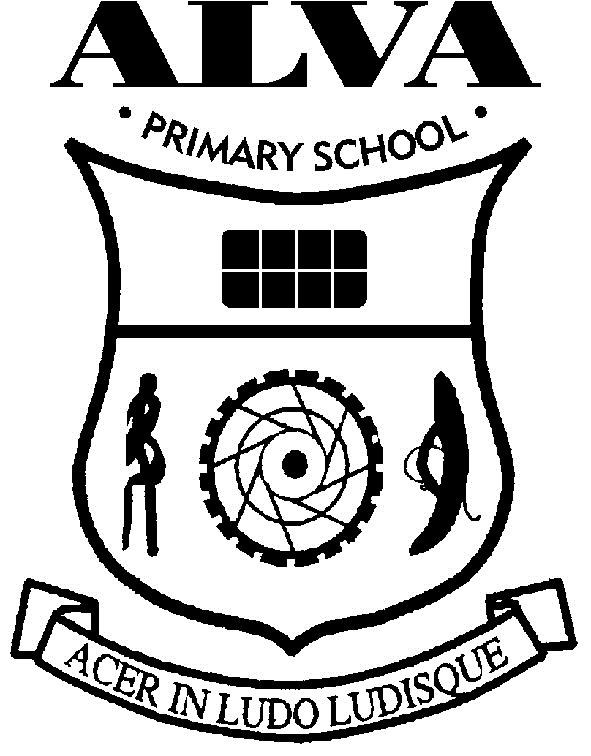 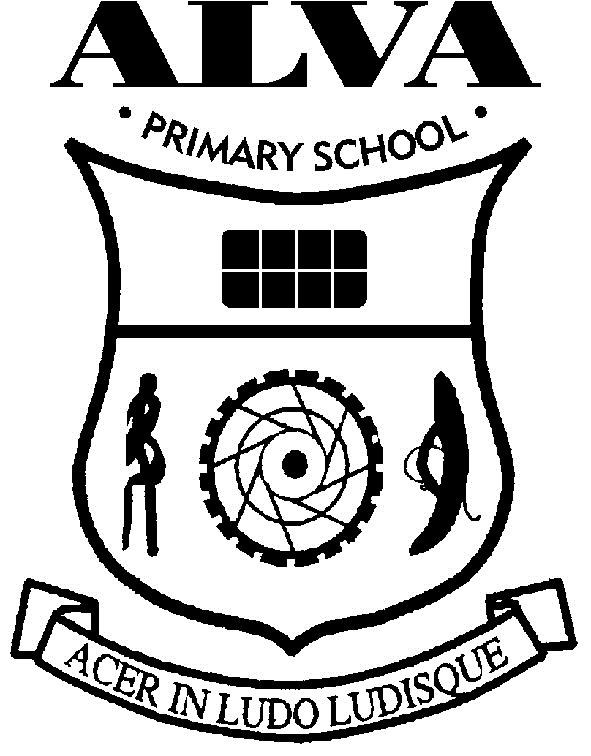 2023-2024Contents  Foreword from the Director of Children’s Services  Welcome from the Headteacher Practical Information about the School  School Contact Details  Communicating with the School  School Policies  Parental Involvement in the School  School Ethos School Curriculum Assessment and Reporting your Child’s Progress  Support for Pupils  Transitions – Moving to a New School or Leaving School  School Improvement  Chief Education Officer’s Foreword 2023/24Clackmannanshire Council People Directorate It is an exciting time in education across Scotland.  Within the Clackmannanshire People Directorate we provide a wide range of services for children, young people, families and communities and we are committed to lifelong learning, giving children the best possible start in life as they progress from nursery to school and beyond. Despite the recent global challenges, our mission to educate, protect, support and promote the achievements, health and wellbeing of every child and young person has ensured our children continue to flourish. Much of our work is undertaken in partnership with other services, agencies, communities, children, young people and their families. Improvements and a relentless focus on wellbeing is delivered in collaboration across educational establishments, services and with other regional and national partners. With the full support of our Headteachers, Elected Members, Chief Executive, our corporate colleagues and partners, we are committed to achieving Excellence and Equity - raising attainment, tackling inequity and ensuring that high aspirations and positive outcomes are the expected norm for every child in Clackmannanshire. Health and wellbeing, safety of our pupils and staff and educational attainment continue to be at the forefront of our minds.We are committed to ensuring that the views of our children, families, communities and partners are taken into account when planning and delivering our services. Shared ownership and awareness of the education “big goals” is key. 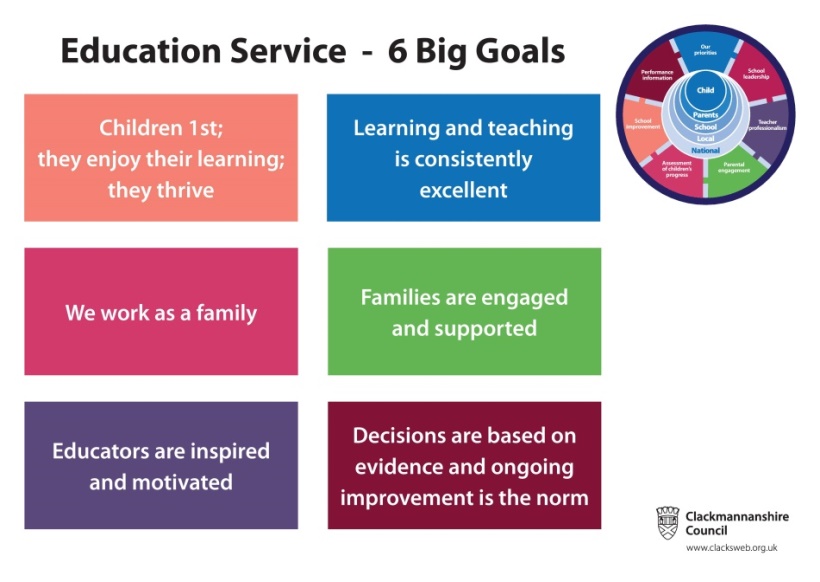 Parents and carers, who have always been the most important educators of their own children, assumed an even greater role during lockdown, supporting their children to continue learning in whatever way possible, whilst keeping them safe and well. I believe we now need to strengthen parental involvement in education and continue to provide flexible systems to enable parental engagement and representation.I encourage you to get involved in whatever way you can, be that via Twitter, Class Dojo or other activities to help you support your child’s learning. Read with your child every day! Ask them what they have learned that day and get them to show you! Look out for opportunities to learn together as a family!We are all ambitious for our children and young people and together we can ensure the best possible future for all in Clackmannanshire.Colin BruceChief Education OfficerClackmannanshire CouncilALVA PRIMARY SCHOOL In Alva Primary School we aim to create a warm, caring atmosphere to foster good practice and high standards of achievement, attainment and behaviour. Our staff are dedicated and hard -working and work co-operatively to provide the best possible education for your child. We try very hard to create a happy,positive atmosphere in school and our staff aim to build excellent relationships with their pupils and the families who support them. Our pupils are encouraged to exhibit a high standard of personal behaviour in school and receive individual care and guidance. This handbook is intended to give you some information about this school, and covers areas of interest or concern to families. I fully appreciate that this booklet will not be able to answer all of your questions however more information is available on our ever-improving school website which can be found at   https://blogs.glowscotland.org.uk/cl/alvaprimaryschool/We are very proud of our achievements and we would be delighted to share them with you.Allison Littlejohns Headteacher To make our handbook easy to use the information is organised in five different sections:-  Section One – Practical Information about the School  This section provides you with some background information about our school (and our Early Learning and Childcare Centre - ELCC). It tells you how our school day and school year are made up and how to contact the school if, for example, your child is ill.  This section deals with the practical aspects of your child’s attendance at our school. It provides details on such things as:  Travelling to and from school  School meals and milk  Financial assistance with school clothing, transport and school meals  School closures in an emergency or unexpectedly for any reason  General supervision available for your child in the morning and at lunchtime  Wet weather details  How the school communicates with parents  How to complain if you are not happy about something.  As with any organisation, to ensure smooth running and appropriate maintenance of standards, a range of procedures and policies have to be implemented within our school. This section gives an overview of the policies the school has in place. If you would like to see a full copy of these policies or to discuss them in more detail, please contact me.  Most of these policies are available on the school website – https://blogs.glowscotland.org.uk/cl/alvaprimaryschool/ This section also includes information about our ASD Provision. Section Two – Parental Involvement in the School  Parental involvement is very important as we know it helps children do better in school.  This section contains information about how parents can be involved in supporting learning at home as part of a home – school partnership.  You can also find out more about the ethos of the school, what our values are and our aspirations for our pupils including how we celebrate pupil success, and links we have with partner organisations and the wider local, national and international community.  Lastly, it includes information on our Parent Teacher Association/Parent Association and Parent Council, how to contact them and how parents can get involved in the life and work of the school.  Section Three – School Curriculum  This section describes how the curriculum is planned and delivered in the school including the range of subjects and subject areas your child will be learning. It also includes information on how pupils develop skills for learning, life and work, including literacy, numeracy and health and wellbeing in and out of the classroom. As well as giving you information about the statutory curriculum requirements we have included details on sports and outdoor activities available to pupils and the range of facilities available within the school.  Details of how parents will be informed about sensitive aspects of learning e.g. relationships, sexual health, parenthood and drugs awareness are included as well as information about religious instruction and observance and arrangements for parents who wish to exercise their right to withdraw their child.  This handbook also tells you how we will report on your child’s progress and what written reports may be sent out to parents.   Section Four – Support for Pupils  This section gives information about how pupils’ additional support needs will be identified and addressed and the types of specialist services provided within our school. This handbook also explains who to contact for more information if you think your child has additional support needs.  This section also gives information about transition – from primary school to secondary school – what the arrangements are and contact details of the catchment high school to which our pupils normally transfer. There are also details about making a placing request to another school.Section Five – School Improvement  The section gives you an overview of the main achievements of the school within the last 12 months and performance information relating to literacy, numeracy and health and wellbeing.  Whilst Clackmannanshire Council is happy to provide this information we do have some reservations that the publication of raw statistics, without any kind of informed qualification, can be misleading to the reader. In particular, they should not be construed as offering an indication of the quality of education provided in any of our schools.  I hope you find all of the above information helpful and self-explanatory. If you have any queries about any of the information contained in this handbook, or indeed about any aspect of our school, please do not hesitate to contact me.  Allison Littlejohns Headteacher  Alva Primary School  Section One – Practical Information about the School  Contact Details  Name:  	 	 	 	Alva Primary School Address: 	 	 	 	Brook Street, Alva, FK12 5HN Telephone Number:  	01259 760987 Website: 	 	  	https://blogs.glowscotland.org.uk/cl/alvaprimaryschool/ Twitter: 	 	 	 	@AlvaPSandELC Email Address: alvaprimary@edu.clacks.gov.uk About the school  Stages of Education provided for ELC – Primary 7 Current Roll –354 pupils including 50:50 nursery pupils, 8 flexible provision spaces and 5 eligible 2 yr. old spaces ASD Provision - 36 pupils Non-denominational School Organisation of the School Day  Primary 1 pupils attend school on a full-time basis from the start of term. Start Time: 9:00am Morning Break: 10.30am – 10.45am Lunch Time: 12:15pm-1:00pm  Finish Time: 3:00pm PE is delivered by Mr Martin and Ms Crossan.Classes are informed as to their days/times.  House Meetings/Level Team Talks /Whole School Team Talks days for pupils are on Thursdays. 	 School Term Dates 2023/24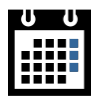 Registration and enrolment  The date for registration of new school entrants is advertised in all local nurseries, the local press and on the council’s website http://www.clacks.gov.uk/learning/. It is normally in January each year. Pupils should be registered in only one school for their catchment area. Families will be provided with information about the school when they register their child.  Families who want to send their child to a school other than the catchment school must make a placing request. Please refer to section four of this handbook for more information on placing requests.  Families of pupils who have moved into the catchment area or, who wish their child to transfer to the school, should contact the school office for information.   Attendance and absence  It is the responsibility of parents/carers of a child of school age to make sure that their child is educated. Most do this by sending their child to school regularly. Attendance is recorded twice a day, morning and afternoon.  Absence from school is recorded as ‘authorised’ i.e. it has been approved by the education authority, or as ‘unauthorised’ i.e. the absence remaining unexplained by the family. Please let the school know by letter or phone if your child is likely to be absent. If there is no explanation from a child’s family, the absence will be regarded as unauthorised.  We will contact you through GroupCall to notify you of this absence and would be grateful if you could respond to let us know why your child is absent from school.Please make every effort to avoid family holidays during term time as this disrupts your child’s education and reduces learning time. In certain extreme situations, the Headteacher can approve absence from school for a family holiday for example, in traumatic domestic circumstances where the holiday would improve the cohesion and wellbeing of the family. Please discuss your plans with the Headteacher before the holiday. If the Headteacher does not give permission before the holiday, it will be recorded as unauthorised absence. The Headteacher may also exercise discretion when a parent can prove that work commitments make a family holiday impossible during school holiday times. Normally, your employer will need to provide evidence of your work commitments. Absence approved by the Headteacher on this basis is regarded as authorised absence. Families from minority ethnic and/or religious communities may request that their children be permitted to be absent from school to celebrate recognised religious and/or cultural events. Absence approved by the Headteacher on this basis is regarded as authorised absence. Extended leave can also be granted on request for families returning to their country of origin for cultural or care reasons.  A supportive approach is taken to unexplained absence. However, the education authority has legal powers to write to, interview or prosecute parents, or refer pupils to the Reporter to the Children’s Panel. 	 School Dress Code  Families are asked to co-operate with the school in encouraging their child to follow the school’s dress code.  All schools have a dress code, which includes the school’s policy on uniform. The wearing of uniform is encouraged as it helps to:  Develop a school community spirit  Improves school security by making non-pupils more easily identifiable  Allows pupils to be easily identified when out of the school, e.g. on trips  Enhances the school’s reputation within the community; and  Minimises rivalry and bullying amongst pupils that can arise from, for example, the wearing of designer clothing.  The school’s dress code has been agreed in consultation with families, pupils, staff and the Parent Council. This consultation has ensured that the dress code meets the needs of the school community, allows pupils to participate in all aspects of school life and is age appropriate.  The uniform consists of:  Optional – Fleece Jacket (black) embroidered. Also available is a waterproof jacket (black) embroidered. Parents are able to purchase any of these items during the school session from Scotcrest in Alva.  The nursery uniform is a green sweatshirt and a yellow polo shirt. Theses can also be purchased form Scotcrest in Alva. The appropriate clothing and footwear for PE is a T-shirt, shorts and gym shoes with non-marking soles. These are necessary for health and safety reasons and your cooperation is requested to ensure that pupils are equipped to participate in the PE lessons. We use outdoor space as often as possible for PE. Therefore, pupils should include a track suit and waterproofs as part of their PE kit.  Please ensure that all items of clothing are clearly labelled, particularly ties, sweat shirts and PE equipment, which are often lost. A protective apron or an old shirt should be worn for art and craft activities. Please help the school and the education authority by making sure that pupils do not bring valuable or expensive items of clothing to school. In certain circumstances, appropriate clothing will be necessary for school activities for safety reasons, e.g. in games areas, science laboratories and technical workshops; this extends to the wearing of suitable footwear and even, on occasion, to the length of pupils’ hair and the wearing of jewellery and earrings.  Offensive clothing such as T-shirts or other items featuring inappropriate language or illustrations is not permitted. Football colours are also inappropriate as they can lead to incidents of rivalry.  If you have any queries regarding the school’s dress code, please contact the Headteacher. School Meals and Milk Primary and Secondary Menus offer healthy and tasty meal options whilst reflecting the Scottish Government food and drink legal requirements for School Lunches. Special diets and allergies are usually accommodated subject to consultation with the parent/guardian and the regional dietician. Primary School Menus provide 3 daily choices. Meal prices are reviewed annually. Please contact the school to be advised of the current price.  Some families may be eligible to apply to Clackmannanshire Council for provision of free school meals.  All P1-5 pupils are entitled to a free school meal. In the case of P6 +P7 and secondary aged pupils, some families may be eligible to apply to Clackmannanshire Council for provision of free school meals. Further details can be obtained from your child’s school.  Children may remain at school for lunch at a cost of £2.10. They may also choose to bring a packed lunch.  A great many children have to be supervised by a limited number of staff during the lunch interval. We therefore expect a high standard of behaviour from all children.  School dinners are served in the Dining Room and pupils bring their money on a weekly basis, handed in on a Monday morning.  Packed Lunches are eaten in the Studio.  The school operates a Breakfast Club. Breakfasts are served daily (8:30am – 8:50am) at the cost of £1.20.  Children who attend breakfast club are under the supervision of school staff, and will not be permitted to access the playground before the start of school.Pupils who do not go home at lunch are not allowed to leave the playground. During inclement weather pupils who go home for lunch should not return to school until 5 minutes before the afternoon session.  All primary schools in Clackmannanshire operate a Milk Scheme. Under the Scheme, all children who are entitled to free school meals will be given a 200ml carton of chilled, semi-skimmed milk, free of charge, unless the parent opts out of the Scheme. Other children and their parents can choose to opt-in to the Scheme. An order form is sent out at the end of each term to give parents the opportunity to place an order for milk for the forthcoming term.  Medically Prescribed Diets  Families with a child/ren on a medically prescribed diet should contact the school in order to discuss the prescribed diet with our school’s meal service, Class Cuisine. More information can be found here https://www.clacks.gov.uk/learning/allergyintdiets/Free School Meals and Clothing Grants  Some families may be eligible to apply to Clackmannanshire Council for free school meals and / or a payment towards the cost of footwear and clothing. Application Forms for Clothing Grant and Free School Meals including eligibility criteria can be downloaded from the Clackmannanshire Council website –  http://www.clacks.gov.uk/learning/schoolclothinggrants/  http://www.clacks.gov.uk/learning/freeschoolmeals/ The forms have to be completed by the parent / carer and evidence of income received may have to be provided. Please note that an application has to be made for each school year.  Travel to and from School  Families should remind their child that, in the interests of safety, good behaviour is expected from all pupils travelling on school transport.  Children should be reminded by families that, wherever possible, they should only cross the road where there is a crossing patrol and should exercise care on walking to and from school.  Families are requested, when dropping off/collecting children from school that they do not park near the pedestrian exit or in any location which causes an obstruction and they take care not to restrict the view of the school crossing patrol.  The school car park is for staff and ASD Provision taxis only.  Transport for Primary and Secondary School Children (Excluding Placing Requests)  Free school transport is provided to and from your home address to your child’s catchment school if they are distance entitled. Clackmannanshire Council operate a more generous distance entitlement policy than required by law.  Distance entitled children are:  All children under 8 years of age who live one mile or over from their catchment school by the nearest available safe walking route* All children over 8 years of age who live two miles or over from their catchment school by the nearest available safe walking route*.  *Note – a “safe walking route” assumes that the pupil is accompanied by a responsible adult.  Pickup points  Where home to school transport is provided, some pupils will require to walk a reasonable distance from home to the transport pick-up point but this should not exceed the authority’s agreed limit of 1 mile.  It is the family’s responsibility to make sure that their child arrives at the pickup point on time and behaves in a safe and acceptable manner while boarding, travelling in and leaving the vehicle. Children who misbehave can lose their right to home to school transport.  General Supervision  Before school begins supervision is limited, therefore pupils should not arrive at school until as near to the school start time as possible.  Children attending Breakfast Club will not be permitted into the playground before the bell, unless there is written consent (email or message on Class Dojo is appropriate for this) from families to do so.During intervals, learning assistants supervise the children. In addition, the Senior Leadership Team are on call to deal with any difficulties which may arise. There is always access to the building and the children are made aware of this.  School security  Alva Primary School have set procedures to ensure the safety and security of pupils and staff when attending or working in a school. We use a number of security measures including a visitors’ book, badges and escorts, while visitors are within the school building. Normally, anyone calling at a school for any reason, will be asked to report to the school office. The school staff then can make the necessary arrangements for the visit.  Wet Weather Arrangements  In wet weather, pupils are allowed into school during breaks and at lunchtime. However, as supervision during these periods is limited, it is especially important that they exercise good behaviour. Children having school lunches may remain in school during wet weather but, again, supervision is limited. Pupil Information MeetingsOur school offers opportunities for families to discuss their child's progress with teachers through arranged meetings. Arrangements vary from school to school but all families will be advised of when these meetings will take place. In addition to these set dates, families are able to contact the school at any time to ask for information or for a meeting. Please see section two of this handbook for more details on home / school partnership.  Communication with Home  Our main methods of communicating with families is via Class Dojo, email and text messaging. Please ensure that the school has your up-to-date email address and mobile telephone number so that you receive all relevant communications. At times, your child may bring home paper copies of communications from the school. Families are encouraged to check their child’s schoolbag for these communications. Enquiries of any kind should be addressed to the school office in the first instance. Our administrator will then make the decision about who is best placed to help with the enquiry. Unexpected Closures  Most closures will be notified to you in writing, in advance, however there are occasions when the children may be dismissed early without warning, e.g. as a result of power cuts or severe weather. In the event of an early school closure please ensure that your child knows the arrangements for this. To help us keep you informed it is important that you make sure we have the most up to date emergency contact information for your family. We will keep in touch using text messaging, via the Clackmannanshire Council website or via information broadcast on Central FM.  Mobile devices  Families provide their children with mobile devices for a variety of reasons, including supporting learning and for personal safety. It is the right of families to allow their child to have a personal mobile device in school. However, if devices are brought to school there must be a clear understanding that the individual pupil is responsible for the care and usage of their device(s). Education establishments develop their own mobile device policies in consultation with pupils, parents and staff. For more information on this topic, please contact the school.  Equality  The council is required to work towards advancing equality of opportunity for all people and to foster good relations between people. The council is committed to eliminating discrimination on the grounds of race, sex, disability, sexual orientation, religion/belief, age, marriage or civil partnership, transgender status, pregnancy/maternity or poverty.  Clackmannanshire Council has a range of policies and procedures to address equalities issues specific to education to enable us to fulfil these duties. The Service also supports the Multi Agency Hate Response Strategy and all education establishments have a responsibility to report incidents of identity-based bullying.  English as an Additional Language  The Council provides a support service of teachers of English as an additional language. The teachers visit schools to work with those bilingual pupils who require assistance in developing English language skills. Compliments, Suggestions and Complaints Procedure  Clackmannanshire Council are keen that you should be completely satisfied about your child's education and we encourage feedback on our services from families, pupils and members of the public. We are interested in feedback of all kinds, whether it be compliments, suggestions or complaints. Compliments and suggestions can be giving to schools by writing, by email, telephone or in person.  If you have a complaint about the school, please let us know. It is better that concerns are shared openly and resolved quickly, rather than being allowed to damage the relationship between home and school. We will deal with the issue confidentially and as quickly as possible. If we have made a mistake we will apologise and try to put things right. There are some things which you should take note of in relation to making a complaint:  Parents must first consult the school regarding their complaint. Although we try to respond as quickly as possible, issues can sometimes be complex and the school may need time to investigate them.  The Council’s complaints handling procedure sets a time limit for making a complaint of six months from when the customer first knew of the problem. If your complaint has not been satisfactorily resolved by the school, it may be eligible for consideration at the second stage (by Kilncraigs). Complaints will not be considered by Children’s Services unless they have been thoroughly considered by the headteacher.  If you remain dissatisfied after this further investigation, you can raise the matter with the Scottish Public Services Ombudsman.  You should also be aware that you have the right to raise concerns with your local Councillor, MSP or MP.  You can find out more about the Council’s Complaint Procedure from the Clackmannanshire Council website.  Other School Policies  Every school has a range of curricular policies in written format. These policies are the subject of regular discussion, consultation and review with school staff and all can be made available for perusal on request. Some policies are available on the website.  School Health Service  NHS Forth Valley has a statutory obligation to provide a health service for all school age children in Clackmannanshire Council. The aim of the service is to make sure that all children, throughout their school years, are in the best possible health to benefit from their education. The Public Health Nursing Team for Schools offer health assessments and reviews, health screening and deliver school-based immunisation programmes. The team comprises of Public Health Nurses (Specialist Practitioner), Registered Nurses and Healthcare Assistants who are based in a local Health Centre and work over a number of schools in the area.  Pupils, parents/carers can request a health appointment at any time. Other health professionals and teaching staff can also request a health appointment for the child or young person with parental and or young person’s consent.  Health reviews will take place as necessary involving a parent questionnaire, a check of health records and if required screening of growth and vision.  Health screening – All children in primary one and at other selected stages will be seen to have their growth and vision checked  Immunisations – Secondary school pupils are offered immunisations. At the appropriate time information booklets and consent forms will be issued.  Health Education – The Public Health Nursing Team has an important role in encouraging healthy lifestyles, working closely with teaching staff, pupils, parents/carers and the community.  The School Doctor (Community Paediatrician) may also offer appointments to children who have a significant ongoing medical or developmental condition affecting their education. School staff and parents can request a consultation with the School Doctor at any time.  The Child Health Department can be contacted on – 01786 434059 The Public Dental Service carries out dental inspections in Primary 1 and Primary 7 and can help access dental services for those children who are not registered with a Dentist.  Infectious Diseases  Colds, flu and gastroenteritis are the most common infections affecting children of school age. It is important that you keep your child off school in the early stages of flu and while they still have diarrhoea.  It is also important that your child understands how to prevent picking up and spreading such infections. You will be able to get further advice about good health from staff in your Health Centre or GP Practice.  For advice about early detection and treatment for other infectious diseases e.g. chickenpox and mumps, please consult your GP or Nurse.  Head Lice  Head lice are spread through head-to-head contact at home, while playing, or in school.  Regular wet combing of your child’s hair using a head lice detection comb is the best way to catch this possible problem at an early stage.  The only way to be sure that your child has head lice is to find a live louse. If you find live lice, get the correct lotion from your doctor, health visitor or pharmacist. Shampoos and other treatments are not effective.  One treatment is two applications of the treatment lotion, seven days apart. If this is not followed then re-infection is likely.  Advise family members and close friends that your child has head lice and that they should check their own hair. Only treat if live lice are found. Don’t be shy about advising others of this possible problem because you would likely tell family and friends about other infections which might affect them.  Regular wet combing of your child’s hair with the head lice detector comb is the best protection as it allows you to detect the condition and treat it speedily.  Further advice can be obtained from the Health Board head lice leaflet which is available in all schools and health centres.  If you would like to discuss your particular concerns, you could speak to:  Infection Control Service  Forth Valley Royal Hospital  Stirling Road  Larbert  FK5 4WR  01324 567490 / 01324 567679  Clinics  From time to time some children are asked to attend clinics (eye clinics, dentist, doctor, etc). Please inform the school of these visits and arrange for your child to be collected if he/she must leave school to attend the clinic.  No child will be allowed away from school during school hours unless accompanied by a responsible adult or unless written permission to do so has been given by the parent.  Medicine Administration  The administration of medicines prescribed by a family doctor is undertaken at the discretion of the Headteacher but schools are generally happy to co-operate with parents in doing so.  In order to safeguard the health and safety of children, procedures are drawn up by Clackmannanshire Council.  When a child is prescribed medication by a doctor or a dentist and parents require the school to administer this, the relevant request Form should be completed. The MED 1 Form requires parents to deliver the medication to schools for administration by school staff. MED 4 Form permits pupils to carry and administer medication themselves eg inhalers. Prescribed medication should be clearly marked with your child’s name, the date prescribed, how often it has to be taken and for how long. Clackmannanshire Council’s liability insurance does not provide indemnity to employees for administering non- prescribed medicines.  For medical appointments during school hours, please notify the school by letter and collect your child from the school. You will be required to sign your child out and back in again, to comply with our fire regulation procedures.Insurance Cover for School Children  Public Liability  Personal Injury  Clackmannanshire Council has in force a Public Liability policy which operates in respect of claims for injury to any school child whilst in the control of the Council or employees, but the onus is on the claimant to prove that the Council have been negligent.  Pupil’s Property  Each session, unfortunately but inevitably, pupil’s property is lost, damaged or stolen from school. Families are therefore discouraged from allowing their children to carry expensive items of personal belongings to the school and are reminded that a standard household policy can be extended to provide a degree of cover for personal items taken away from the home.  Any claim made for loss or damage to the property left in the care of the school will have to be submitted, in the first instance to Kilncraigs, Clackmannanshire Council and the claim will only be settled if it is shown that the Council can be held legally liable for the loss.  Personal Accident Cover – Educational Excursions  The Council has in force personal accident cover for the school children under which the compensation is payable in the circumstances below, irrespective of legal liability.  Death £20,000  Permanent Total/Partial Disablement up to £20,000  The insurance applies to any activities involving a journey outside the premises of the School – both in the UK and overseas – organised by the school/Council. Alva Autism Provision Our aim is to give children access to the highest standards of learning and teaching delivered through a curricular approach flexibly aligned to the Curriculum for Excellence, with an emphasis on Communication and Life skills, which will:  Provide a happy and secure environment conducive to learning. Aim to develop confident individuals, responsible citizens, successful learners and effective contributors Through autism relevant strategies, address the barriers autism presents to the child’s learning. Enable children to achieve their full potential through access to a broad and relevant curriculum which has educational and therapeutic elements and is suited to their individual needs. Enable children to achieve success and feel valued. Promote independence and enrichment in preparation for adult life. Promote educational inclusion and social partnership with educational establishments and the local community.  Foster partnership with families and others and work towards common aims. Curriculum In Alva Autism Provision we have a focus on Literacy, Numeracy and Health and Wellbeing with communication and life skills underpinning all of the work we do.  We believe we should do our utmost to give the pupils skills for life, learning and work. Life skills:CommunicationPersonal HygieneSelf-regulationSocial SkillsTransitionsCoping out on the communityKeeping HealthyPersonal SafetyThis list is not exhaustive! We believe it is important for pupils to achieve at all levels. We deliver a rich, stimulating curriculum which is individually tailored to suit the individual learning styles and needs. The provision offers a holistic approach with a range of sensory and therapeutic interventions. We aim to enable all of our children here in the Provision to become: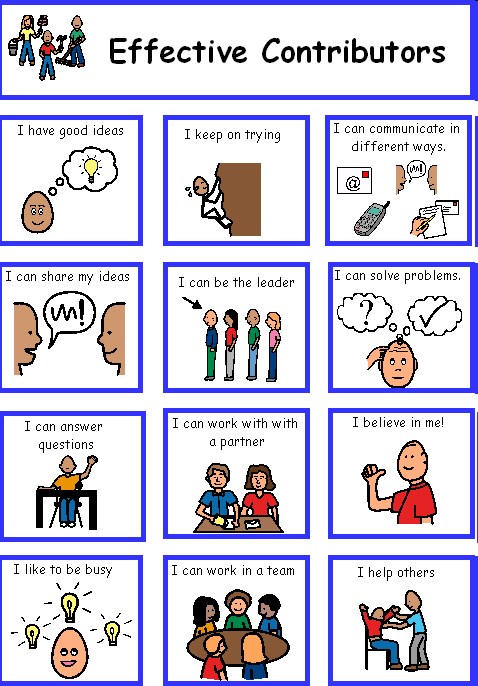 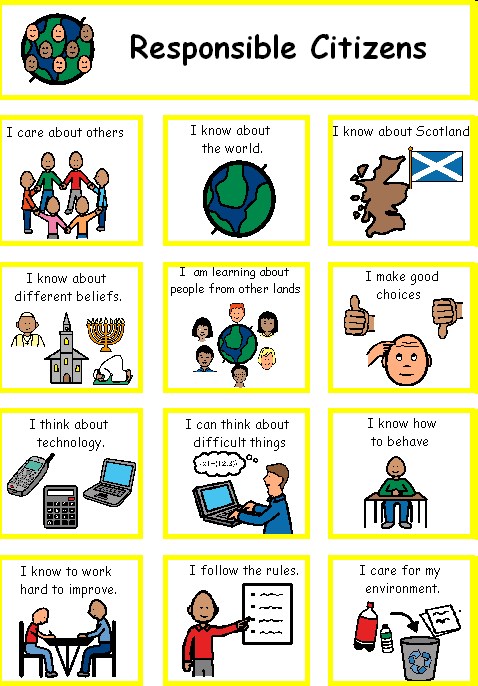 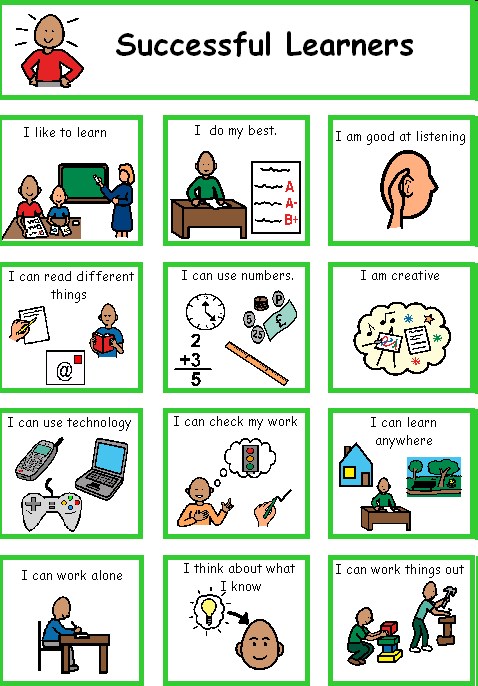 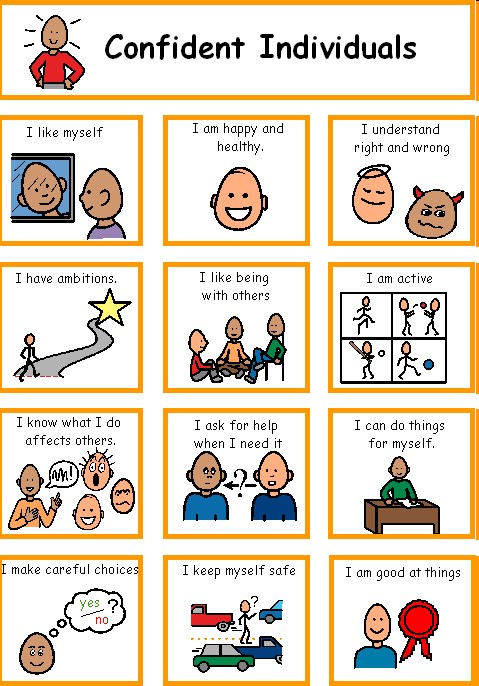 Assessment and Recording There is assessment of the children’s needs in all areas of their development.  A range of assessment tools are used and form the basis of formal assessment which helps support ongoing and continuous informal assessment.  From this assessment each pupil has an individual programme of learning activities which ensures that all aspects of his/her developmental needs are addressed within the curriculum.  Assessment is an integral part of learning and teaching.   Through daily planning and individualized curriculum, teachers are continually assessing children’s progress.  A record of a pupil's achievement is kept in a profile. A Child’s Plan will be developed for specific Health and Wellbeing targets for which reviews are held for all children and these are attended by parents and staff working with pupils. At these meetings open discussion lead to the selection of priorities for the targets. Reporting Families will meet with staff three times a year to discuss and agree the Child’s Plan. These targets are evaluated in June and a report outlining your child’s progress in all areas of the curriculum is produced for the end of the school year. During the school year there will be many opportunities for families to come into school. There is the opportunity to attend a Pupil Information meeting when families can view their child’s work and have informal discussions with his/her teacher.   Families are welcome to come into school at any time.  We would hope that they will be actively involved in the identification of their child’s needs and the implementation of the Child’s Plan. Home Links A school consists of children, families, staff and the community. A high degree of co-operation between families and staff ensures that children gain maximum benefit from their school experience.  Families are therefore always welcome to visit the school and to take an active part in the life of the school. The provision also offers a Home Support service where our Support Worker can come into your home and offer support for you and your child.  Last but not least, the Provision strives to keep daily informal contact with the families through a home/school diary, and parents are encouraged to respond in these diaries with comments from home. If an issue is considered to be urgent please telephone. Enrolment The Provision is an authority-wide provision and can be accessed by children from all areas within Clackmannanshire Council. Children are usually referred to the Provision, through the Internal Resource Group, by the Team Around the Child (TAC).  Once the decision has been reached that a child would benefit from having their needs met within the Provision, an enrolment with the school should take place.  For Primary 1 this takes place in January of the year the child will start school.  You will be notified as part of the IRG process of the dates for this.We have close links with Alva Academy provision and have an extended transition process for those children who will transition there.Additional Information Hours Children attend the Provision Monday to Friday from 9 am to 3:00 pm. Lunches All children are encouraged to take a school lunch as this is viewed as an opportunity for Personal and Social Development. All children within the provision are eligible for free school meals, you will need to complete a form for this. They may of course bring a packed lunch if they prefer. Transport All children are eligible for free transport to and from the Provision. Section Two – Family Involvement in the School  Families Welcome  All Clackmannanshire Council schools welcome family involvement as research has shown that when families are involved, children do better in school.  Arrangements for Families Visiting the School  Meetings with Staff  A number of opportunities are given throughout the session for parents to visit the school. There are opportunities during the session when families are able to meet with class teachers to be informed of their child's progress. Appointments with the Headteacher, Depute Headteacher or one of the Principal Teachers can be made either by telephone, letter or by visiting the school. In cases of urgency, when the Headteacher is away from the school on official business, the Depute Headteacher will be available for consultation and advice.  An ‘Open Door’ policy is operated in Alva Primary and meetings can be arranged with either a member of the Senior Leadership Team or the class teacher, depending on the nature of the concern. Where the school has concerns regarding a child's progress or behaviour, parents will be contacted so that together, we can support the child.  Open Afternoons/Stay and Play  There are a number of opportunities during the school year when families are invited to view their children's work and share in their learning.  Information Sessions  There are a variety of information sessions organised throughout the year when parents can access more information about curriculum areas and new policies.  Workshops  Workshops for families to inform them about various areas of the curriculum and for the families of new entrants are arranged during the session. Families are informed of these via newsletters/Class Dojo.  Home School Links  A school consists of pupils, families and staff. Only a high degree of co-operation between families and staff will ensure that the pupils gain maximum benefit from their school experience. Families are therefore always welcome to visit the school and to take an active part in the life of the school.  Families are invited to meet with relevant members of staff each session to discuss pupil progress. Families will also receive a written report in term 4.  Home and Family Learning  The school is reviewing its procedures towards home learning, in consultation with staff, families and learners.Pupils are given homework tasks to support their learning and to encourage them to become more organised and self-supporting in their learning. Homework tasks will be given where a teacher feels a particular child or group of children may benefit from it. The homework will be organised according to the stage and ability of the child, it can arise from all curricular areas, and it may include written, oral or practical activities. The tasks set will be interesting, worthwhile and challenging for the child.  Families are encouraged to help pupils with their homework as a means of keeping them up to date with the work of the class and the child’s progress and to promote partnership between the school and home. Homework provides an opportunity to consolidate what has been learned in class, and makes you aware of what your child is learning and provides you with a useful discussion starter. Homework is also an integral part of school work - parental interest and co-operation in ensuring homework is undertaken is appreciated. The school encourages families to sign each homework task.  Family Involvement  Volunteers  Families are invited to assist in supervising children on educational excursions and also in working with staff and children on a regular basis in class. Volunteers are invaluable.Anyone who can offer assistance should give their name to Ms Thomson, our Administrator, in the school office.  Parent Council (PaWS) Welcome from the Chair of the Parent Council:As chair of the Parent Council at the school I have the privilege to work closely with Allison Littlejohns and her team at the school. The school is in a good place, and is also building the right ethos and approach to allow all children to maximise their potential and be a part of the school community. All parents and carers with children at the school are part of the Parent Forum. The Parent Council is the link between the Parent Forum and the school. The aim of the Parent Council is both to support the school and challenge and work with Allison to keep improving it and moving forward.  New people are always welcome to join the Parent Council and help contribute. So, as I add my welcome to you and look ahead to this new academic year, I believe we have a school that is making positive changes, is going in the right direction and has the staff team in place to keep delivering for us all. I would strongly encourage you to get involved in the school community throughout the year and look forward to meeting you soon.With best regardsAndy WittyChair, Parent Council Families are welcomed to be:  Involved with their child’s education and learning;  Be active participants in the life of the school;  Express their views on school education generally and work in partnership with the school.  All Families are automatically members of the Forum at this school. As a member of the Forum all parents can expect to – Receive information about the school and its activities;  •Hear about what partnership with parents means in our school;  Be invited to be involved in ways and times that suit you;  Identify issues you want the Parent Council to work on with the school;  Be asked your opinion by the Parent Council on issues relating to the school and the education it provides;  Work in partnership with staff;  Enjoy taking part in the life of the school in whatever way possible.  Parent Councils are the formal representative body for parents / carers with children attending school. Parent Councils are different in each school to enable them to meet the needs of parents / carers locally.  The Forum decides how their representatives on the Parent Council are chosen and how the Parent Council operates. Parents / carers are encouraged to volunteer or put themselves forward to be chosen as representatives of the Parent Council if they wish.  The main aims of the Parent Council are:  To support the school in its work with pupils  To represent the views of families  To promote contact between the school, families, pupils, providers of nursery education and the community  To report to the Forum  To be involved in the appointment of senior promoted staff.  To raise funds for the school for the benefit of pupils (in our school the PTA fulfils this role).  Chair Person – Andy Witty  Secretary –   Treasurer – Lynn Coulter  If you wish to contact the Parent Council, please contact them via the school. For more information on family involvement or to find out about families as partners in their children’s learning, please contact the school or visit the Parentzone website at https://education.gov.scot/parentzone/Parent Teacher Association (PTA)  The PTA is mainly responsible for arranging events for parents and raising funds for the school. Volunteers are welcome - please contact the PTA if you want to join in.  Chair Person – Michelle Keir Secretary – Catriona Walker Treasurer – Julie MacPherson If you wish to contact the PTA please contact them via the school.  The Scottish Parent Teacher Council is the national organisation for PTAs and PAs in Scotland, Parent Councils can join too, and it runs an independent helpline service for all families. They can be contacted by phone on 0131 4746199, or email on sptc@sptc.info or write to SPTC, Mansfield Traquair Centre, 15 Mansfield Place, Edinburgh, EH3 6BB.  School Ethos  Alva Primary School – Our Aims  At Alva Primary School & Nursery we want our school to be a place where pupils, families and staff are happy, friendly, safe, and value and respect each other.  We want to make a difference to people’s lives so that we all work well together, are motivated and challenged in our learning to become successful learners, confident individuals, responsible citizens and effective contributors.  We want to be proud of our achievements, our school and our community.  Within the community of Alva Primary School we aim to: Provide a safe, nurturing and inclusive environment Make learning fun & relevant for pupils & staff, by providing a variety of learning experiences to challenge all Value and respect ourselves, others and the natural environment Provide a broad, balanced, motivating and fun curriculum Encourage pupils to value challenge for themselves & others  Develop skills for lifelong learning, work and their positive place in society Work in close partnership with families and the wider community Vision & Values Pupils, staff and families within the community of Alva strive to ensure pupils, staff & families feel safe, valued and included by: Being kind, respectful and inclusive to allDeveloping perseverance Celebrating achievements Aiming higher and challenging themselves Responsibility, Justice, Fairness  The school has regular stage and whole school Team Talks, which are led either by the Headteacher, the Depute Headteacher or Principal Teachers. We also occasionally have visiting speakers. Pupils also take responsibility for sections of the assemblies such as house points. Families and friends are also invited to share our Christmas and end of session services which take place, weather permitting, at Alva Parish Church.  Our School Chaplain visits our classes throughout each school session. We rely on parents to assist in accompanying pupils to church. Parents may exercise their right to withdraw their children from religious education and religious observance and this should preferably be requested, in writing, at enrolment.  Active Schools  The fundamental aim of Active Schools is to give school-aged children the tools, motivation and the opportunities to be more active throughout their school years and into adulthood. These opportunities are available before, during and after school, as well as in the wider community.  Development of Pupils' Spiritual, Moral, Cultural and Social Values  The school is committed to supporting the development of its pupils as whole people and as a result, wishes to encourage their development in spiritual, moral, social and cultural terms.  These key human aspects of learning are supported through the following arrangements by:-  Creating a school ethos which, in every way possible, gives value to these aspects of development, especially by providing an overall atmosphere that is both caring and challenging and which provides opportunities for the development of personal responsibility. Promoting social and moral learning through the way in which disciplinary issues   are handled. Ensuring that staff and adults within the school provide positive models for pupils.Arranging regular gatherings of the school as a community and using such occasions to encourage and reinforce the values on which the school is based.Enriching the curriculum in all appropriate areas with an emphasis on spiritual, moral, social and cultural development.  Providing opportunities within the curriculum to advance personal and social development.  Providing a programme of religious education in which consideration will be given to responses to basic questions relating to the meaning, value and purpose of human life.  Providing a programme of moral education.  Taking every appropriate opportunity to acknowledge, value and appreciate the various cultures and heritage of the pupils and to encourage them to appreciate and value the cultures and heritage of others. Promoting Positive RelationshipsA partnership between the school and families is necessary in order to ensure the best possible standards of relationships.  Pupils are expected to set themselves high standards in appearance and behaviour. School rules are devised to encourage the maximum amount of self-discipline. The rules make clear what is expected of pupils, and how they are required to behave. The general aim is to produce an atmosphere of friendly co-operation, encouraging respect and consideration for other persons and for property.  Each class devise their own charter at the start of each session. These are shared with families and displayed in class. They are regularly referred to throughout the year.  Restorative Approach to develop Positive RelationshipsWhilst many believe that children who display challenging behaviour should be punished, it is widely accepted that this type of response can be ineffective, and make the situation worse.  The adoption of restorative approaches is a more effective response than traditional punishments. Pupils are given the opportunity to accept responsibility for their actions, recognise the harm done and are supported to find restorative responses to the harm they have caused.  Clackmannanshire Council has a responsibility to provide an education for all pupils and to challenge and address challenging behaviour. Whilst appropriate action will be taken by the school, it is also important that all families involved, work with the school to resolve any issues in the best interests of their child or young person. Section Three – School Curriculum  Curriculum for Excellence  Bringing learning to life and life to learning  Curriculum for Excellence has now been introduced across Scotland for all 3–18 year olds, wherever they learn. It aims to raise standards, prepare our children for a future they do not yet know and equip them for the jobs of tomorrow in a fast changing world.  Glow, Scotland’s unique, world leading, online network supports learners and teachers and plans are already in place for parents across the country to have access to Glow. Parents should ask the school how to arrange access to Glow and a user name and password will be issued.  Teachers and practitioners will share information to plan a child’s ‘learning journey’ from 3-18, helping their progression from nursery to primary, primary to secondary and beyond, ensuring each transition is smooth. They will ensure children continue to work at a pace they can cope with and with challenge they can thrive on.  Curriculum for Excellence balances the importance of knowledge and skills. Every child is entitled to a broad and deep general education, whatever their level and ability. Every single teacher and practitioner will be responsible for the development of literacy and numeracy and health and wellbeing from Early Level through to Senior Phase.  It develops skills for learning, life and work, bringing real life into the classroom, making learning relevant and helping young people apply lessons to their life beyond the classroom. It links knowledge in one subject area to another helping make connections in their learning. It develops skills which can enable children to think for themselves, make sound judgements, challenge, enquire and find solutions.  There will be a variety of ways of assessing progress and ensuring children achieve their potential.There is an entitlement to personal support to help young people fulfil their potential and make the most of their opportunities with additional support, wherever that is needed. There is an emphasis by all staff on looking after our children’s health and wellbeing – to ensure that the school is a place where children feel safe and secure.  Ultimately, Curriculum for Excellence aims to improve our children’s life chances, to nurture successful learners, confident individuals, effective contributors, and responsible citizens, building on Scotland’s reputation for great education.  Successful learners  with  Enthusiasm & motivation for learning  Determination to reach high standards of achievement  	Openness to new thinking and ideas  and able to  Use literacy, communication & numeracy skills  Use technology for learning  Think creatively & independently  Learn independently and as part of a group  Make reasoned evaluations  Link & apply different kinds of learning in new situations  Confident individuals  with  Self-respect  A sense of physical, mental and emotional wellbeing  Secure values and beliefs  Ambition  and able to  Relate to others and manage themselves  Pursue a healthy and active lifestyle Be self-aware  Develop and communicate their own beliefs and view of the world  Live as independently as they can  Assess risk and take informed decisions  Achieve success in different areas of activity  Responsible citizens  with  Respect for others  Commitment to participate responsibly in political, economic, social and cultural life  and able to  Develop knowledge & understanding of the world and Scotland’s place in it  Understand different beliefs and cultures  Make informed choices and decisions  Evaluate environmental, scientific and technological issues  Develop informed, ethical views of complex issues Effective Contributors with An enterprising attitude Resilience Self-reliance and able to Communicate in different ways and different settings Work in partnership and in teams Take the initiative and lead Apply critical thinking in new concepts Create and develop Solve problems Numeracy and Mathematics  Alva Primary, like many other schools in the area, use a variety of resources including Scottish Heinemann and Tee Jay Maths, which we believe links effectively to the attainment targets of 3-18 Mathematics. Numeracy progression pathways allow us to follow a core mathematics scheme at all stages.  Maths resources have been developed so that children learn through using practical materials, rather than being given large amounts of writing to do, particularly at the early stages. Work is done on problem-solving and enquiry; information handling; number, money and measurement; and shape, position and movement and mental agility.  Our aims in teaching mathematics are not only to teach basic skills but also to develop in children both the confidence to apply mathematical skills in a variety of contexts and the ability to approach problems in a systematic and logical manner so that they are better prepared to meet the needs of the changing world in which they live. Where appropriate, calculators, IT devices and programmable toys are used to aid children's development of mathematical skills. READ, WRITE, COUNTThe Read, Write, Count programme aims to support parental engagement in literacy and numeracy. Gift bags are distributed annually to all P2 and P3 pupils in Scotland by Scottish Book Trust. The gift bags contain essential literacy and numeracy materials to support children’s learning, as well as advice and support to parents.Studies show a direct link between a strong family learning environment and progress in reading, writing and counting. In addition to the parent guide included in the gift bags, the Parent Club website (https://www.parentclub.scot/) offers a range of hints, tips and advice to help parents engage in their child’s learning.LiteracyLiteracy seeks to achieve four outcomes: Listening and Talking, Reading and Writing, and our programmes are planned to ensure that children have a balanced experience of these four areas of language.  We aim to ensure that by the time they leave Alva Primary School, children should: -  Have mastered the technique of listening attentively  Have been trained to read thoughtfully and critically  Be able to express themselves clearly and intelligently in writing and in speech. To this end, we use a variety of resources to help support our aims. Where children experience difficulties, in consultation with families, they will work on a differentiated programme supported by our Learning Support teacher. We also believe, even in this technological age of computers with spell-checks, that it is important that children spell accurately and write legibly! There is a comprehensive spelling programme followed from Primary 1-7 using a phonic based approach and Single Word Spelling.  FIRST MINISTER’S READING CHALLENGEThe First Minister’s Reading Challenge is an inclusive, exciting programme for all children,fostering a love of reading for pleasure. Research shows that reading for pleasure is crucially important for children’s development.The Challenge is open to all local authority and independent primary and secondary schools across Scotland, as well as, libraries and community groups. You can find out more information on the Challenge and also how schools can register to take part here: https://www.readingchallenge.scot/1 + 2 Languages  As a school, we are developing the teaching of French from P1 to P7 and also developing the use of Scots Language in school and nursery.  At Second level (P5-7) there is also an introduction to a third language, which currently is Spansih.Social Studies and Sciences  Social Studies includes studying People in the Past, People and Place and People in Society. The Social Studies programme offers children opportunities to observe and study their surroundings; to learn the necessary skills to enable them to interpret and record the information gained; and to gain understanding of their environment through an interdisciplinary approach. The science topics cover a wide range of scientific topics from Nursery – P7 and they incorporate practical learning opportunities.  Expressive Arts  Expressive Arts includes Music, Drama and Craft and Art and Design. We are very ably assisted in developing these areas of the curriculum by specialist teachers who visit the school. Instrumental tuition is available for violin, brass and woodwind.  Religious and Moral Education  Religious and Moral Education is part of the school curriculum. Christianity forms the main part of the teaching programme. Also incorporated are Personal Search, Buddhism, Judaism and Islam. We aim to encourage pupils to become aware of a range of religious experiences and of their importance to believers; and to assist pupils in their personal search for meaning, value and purpose in life. Where appropriate, pupils visit places of worship as part of their programme.  Please contact the Headteacher if you would like any further information about the curriculum within our school. On our website you will be able to access our Standards and Quality Report for last session, the priorities within our school improvement plan and links to council and national initiatives. Active/Play Based Learning  Curriculum for Excellence emphasises the value of an active learning approach. Active learning is engagement of the brain whilst participating in learning opportunities. In the early years, children will have a range of learning experiences that include planned and purposeful play and stimulating learning which engages and challenges children’s thinking using real life and imaginary situations. As children progress through school, they continue to be involved in active learning experiences which give them ownership of their own learning, encourage co-operative working and utilise skills required for learning, life and work.  Planning Children’s and Young People’s Learning  Educators in nursery, primary and secondary schools share their learning intentions with pupils, parents and carers. This takes place on a day-to-day basis, by agreeing the outcomes of an individual piece of work.  Longer-term planning also takes place in a variety of forms. Pupils in primary schools negotiate with their teachers their aims for the next block of learning. At the end of the block progress against these aims is assessed by the teacher and pupil, and new targets are set for the following block of learning. Care of Resources  To enable us to provide the best possible education for your child, every care should be taken to look after the school’s resources and facilities. Families are asked to remind their child(ren) that all school equipment and fitments should be used with care.  Books and learning resources which are lost or destroyed must be paid for, either wholly or in part, depending on the age of the resource. Any loss of school or Council property should be reported immediately to the school.  Sensitive Aspects of Learning  Families will be notified of information workshops and be given opportunities to view materials and resources used in school when teaching sensitive subjects such as sexual health and relationships, parenting skills and drug education.  Religious Instruction and Observance  Religious Instruction  Schools have a statutory duty to provide opportunities for Religious Instruction in the timetable. This aims to promote a knowledge of the Christian and other faiths and encourage children and young people to develop enquiring minds through investigating spiritual, moral and philosophical issues.  Ultimately, pupils in the upper secondary school can gain a qualification through the study of Religious, Moral and Philosophical Studies at Higher and Advanced Higher Levels. These courses further develop young people’s skills in logical thinking, methodical enquiry and ways of expressing ideas effectively.  Religious Observance/Time for Reflection  Religious Observance, which may take the form of a Time for Reflection, is held at least six times a year, in addition to traditional celebrations central to the life of the school community. Religious Observance will often (but not necessarily) take the form of an assembly.  Withdrawal from Religious Instruction and Religious Observance/Time for Reflection Families who wish to exercise their right to withdraw their child from religious instruction and/or observance are encouraged to initially discuss their intention with the Headteacher prior to making their decision known to the school in writing.  Extra-curricular Activities  Every school is encouraged to offer as wide a range of sporting and cultural activities as possible. In this context, the Authority provides a degree of financial and administrative support for leagues, competitions, festivals and similar events but it is recognised that, again, the help of families and the community is irreplaceable. Quite separately, the Council and other partner organisations also undertake to organise and administer certain events and many schools take part in these.  There is a range of extracurricular activities available for pupils during lunchtime and after school. Parents will be informed about these by the school. In addition to in-school activities, classes also make regular educational visits and field studies. Wherever possible, these visits are linked to pupils’ class work.  All activities are supervised by members of staff, and many schools have a study support co-ordinator whose job it is to plan and oversee the extracurricular programme of activities. Where participation involves children travelling or staying late after school, written permission for children taking part is required from families.  Facilities for Physical Education and Outdoor Activities  The gym hall has a variety of apparatus for physical education within the school. Active Schools Active Schools also assist in the delivery of physical education. The fundamental aim of Active Schools is to give school-aged children the tools, motivation and the opportunities to be more active throughout their school years and into adulthood. These opportunities are available before, during and after school, as well as in the wider community.  Assessment and Reporting  Sharing of information about children’s progress across the transition from Nursery to P1 ensures that there is a continuation of Early Level learning.As pupils progress through school, teachers use a range of assessment strategies, including standardised testing in P1, P4, P7 and S3. Pupils are also involved in assessing their own progress and developing their next steps. We recognise that pupils do not develop and progress at the same rate and adapt teaching approaches for each child accordingly. Please contact the school as soon as possible if you have any concerns about your child’s progress.  Parents have the opportunity to find out about their child’s learning through a range of means –  Pupil Information Afternoons/Evenings  Ongoing discussion with teachers and the Senior Leadership Team Meet the teacher events  Learning Journals/Class Dojo portfoliosPupil Annual Reports are sent home to families in term 4, with parents/carers having an opportunity to comment on these. In addition, of course, families are welcome to contact the school at any time to ask for information or for an appointment to consult with the Headteacher or class teacher.   We are however, consulting on how we report to ensure that families receive information in a timely manner, in a way which meets the needs of the families and with the sole aim of providing the correct support at the correct time.More information about what data is collected about your child is given in section five of this handbook. Our use of Class Dojo as a digital platform, reports on the learning of the class every week. Intended learning is shared with families at the start of each term to allow families the opportunity to discuss aspects of learning with their children at home.  This engagement is encouraged.  Section Four – Support for Pupils  Getting It Right for Every Child (GIRFEC)  Taking care of our children's well-being and making sure they are alright - even before they are born - helps us ensure the most positive outcomes for them later in life. It gives them the potential to grow up ready to succeed and play their part in society.  Getting it Right for Every Children (GIRFEC) is the Scottish Government’s approach to improve children’s services. The wellbeing of all children and young people is at the heart of GIRFEC. Services must work together with children, young people and their families to provide quick and effective support when it is needed. The children and Young People Act (Scotland) 2014 will mean key parts of GIRFEC become law.  Wellbeing  The Getting it Right approach looks at eight areas of 'well-being'. These are recognised as areas in which children and young people need to progress in order to do well now and in the future. They allow those responsible for the care and support of children - including members of their own families - to look at a situation in a structured way that will help them identify any needs and concerns and plan with the child and family any action they need to take. The eight well-being indicators are:  Safe  Healthy  Achieving  Nurtured  Active  Responsible  Respected  Included  The approach gives them a common language and a way to gather information about a child's world, making sure the child is growing and developing, and has everything they need from the people who look after them both at home and in the wider community. It also encourages practitioners to think about who else might need to be involved (for example a teacher might need to contact other professionals to make sure that an education improvement plan with the child and family was meeting all the child's needs).  Creative Therapeutic Interventions for ChildrenClackmannanshire Education Service is working in partnership with Inscape Therapies and Reachout With Arts in Mind to provide support to children and young people who are experiencing mental health and wellbeing issues.  Creative Therapeutic Interventions for Children (CTIfC) is a targeted service available to 5 – 9 year old children across Clackmannanshire’s primary schools. It offersdevelopmentally appropriate resources which include: Music Therapy – Inscape Therapies  Music therapists are fully qualified and registered.  They deliver a longer term one to one service in school or remotely to children who are experiencing issues such as trauma, bereavement, loss and anxiety.  Referrals are made through the GIRFEC forum. Therapeutic Art – Reachout With Arts in Mind       The qualified artists from Reachout offer a 6 session group work programme to children in an identified school.  The group focuses on building resilience, self-esteem and confidence through art and is delivered in school supported by school staff.  The school is offered this service and refers children through the Counselling in Schools Coordinator.Family Support Service  Across Clackmannanshire Council there are a number of services who can support children. Young people and their families from early intervention to more intensive support. The main aim of these services is to increase the wellbeing of young people and their families.  Children, young people and their families may require additional support at different times in their life e.g. following a bereavement, illness, transition, when experiencing anxiety, behaviour issues, during or after changes in family circumstances. Support is tailored to meet the individual needs of children & families, when they need it and as locally as possible.  Individual or group work can be delivered in school, home or in the community. A request for support can be made through a member of school staff (named person) who will be able to talk with you, gather information & your family’s views. This helps identify the most appropriate service.  Family Support services work in partnership with families, schools and other agencies to support young people’s wellbeing.  Protecting Children and Young People  All children have a right to be protected from harm, abuse and neglect. The vision of the Forth Valley Child Protection Committee is that “It’s everyone's job to make sure that children in the Forth Valley are safe."  Schools play an important role in identifying children who have been abused or are at risk of being abused. Clackmannanshire Council have clear procedures for all staff to follow. Headteachers or designated member of staff are instructed to notify Social Work when a member of staff has a suspicion that a child might have been abused or be at risk of abuse. The Team Around the Child will make a decision on whether or not an investigation is necessary and will advise accordingly. In every situation, the welfare of the child overrides other considerations.  Additional Support Needs  As with all local authority schools in Scotland, this school operates under the terms of the Education (Additional Support for Learning) Scotland Act (2004) as amended 2009 and its accompanying Code of Practice (Third Edition) 2017 . Further details of the policies and procedures can be found on the Clackmannanshire Council website: https://www.clacks.gov.uk/learning/asl/ These procedures have been strengthened through the Children and Young People (Scotland) Act (2014).Schools and Early Learning Centres (ELC) work closely with parents/carers and  other agencies and professionals  such as Social Work Services, Educational Psychology Service, National Health Service to ensure that decisions are made jointly with parents, children and young people with regards to the best possible education to meet the needs of the child within the resources available.Staged Intervention Staged interventions comprise a range of stages from universal through to more targeted support models locally adapted across local authorities. The Behaviour in Scottish Schools Research 2009 found that all local authorities operated a form of staged intervention whereby increasing levels of support were made available to learners with behavioural needs.  General approaches of promoting a positive ethos, establishing positive relationships and praise and reward systems, as well as good learning and teaching, are complemented by targeted support for children and young people with needs, with multi-agency approaches for tackling often complex problems. Clackmannanshire Council’s Staged Intervention Process is a four stage model;Stage 1 MonitoringStage 2 Enhanced planning and supportStage 3 Targeted planning and supportStage 4 Intensive targeted planning and supportSupport for Pupils  Pupils’ additional support needs will be identified and addressed through the Getting It Right For Every Child processes. This involves close co-operation between the parent or carer, the child and the staff in school – they are the core part of the Team Around the Child. Others involved in your child’s education and well-being will also be part of the Team, and will help to complete a rounded picture of assessment where appropriate. The Team will also draw up and review plans to meet the needs identified. If you believe your child may have unrecognised additional support needs, your first point of contact should be the child’s class teacher or form tutor. The school makes provision for pupils with additional support needs throughout their education:each teacher differentiates the curriculum within their class to provide educational targets and objectives suited to their age and stage of developmentthe school has an experienced Support for Learning Teacher to co-ordinate and organise support for childrenthe school can call on the time of a Support for Learning Assistant for exceptional casesDisputes and Resolution in Additional Support NeedsSchools and Early Years facilities do their best to support pupils, and are responsive to the needs of parents, carers and pupils. Nevertheless, problems may arise, and it is important to deal with these as soon as possible.In the first instant it is most appropriate to contact the school or ELC directly, and if the matter cannot be satisfactorily resolved, you may wish to discuss with the Quality Improvement Officer ASN or the Senior Manger Inclusion and Partnerships. If this cannot be resolved at this level, Children’s Services also commission independent mediation through Children in Scotland. Their services, called Resolve, may be arranged by the Additional Support for Learning Adviser, or accessed directly by parents on 0131 222 2456.Parents, carers and children with additional support needs can also seek independent advice and support through:•	Enquire – the Scottish advice and information Service for additional support for learning: www.enquire.org.uk, 0345 123 2303•	Scottish Independent Advocacy Alliance; www.siaa.org.uk, 01312605380 •	Take Note: National Advocacy Service for Additional Support Needs (Barnados in association with the Scottish Child Law Centre) www.sclc.org.uk, 01316676633. •	Let’s Talk ASN, c/o Govan Law Centre, letstalkasn@edlaw-org.uk, 0141-445-1955Educational Psychology Services Educational Psychologists (EPs) work together with families, schools and ELCs and other professionals, to help meet children and young people’s educational needs. Educational establishments can make referrals to the Educational Psychology Service as part of the Staged Intervention process, once they have obtained the agreement of parents/ carers and, where appropriate, the pupil.  Parents/ carers can also contact the service directly through the Telephone Consultation Line which operates Monday - Friday, 9.30-12pm in term time.Pastoral Support  Every member of staff has responsibility for the pastoral support of our pupils. For some pupils, additional support is offered through a key person in school. This usually will be one of the senior leadership team. An integrated approach with partner agencies is employed where greater support is needed.  Transitions  Nursery to Primary School – Children starting school in August are invited along with their parents/carers to spend time in their classroom, meeting their teacher and classmates. Parents also meet with the Headteacher/Depute Headteacher to share information about the general life of the school and learning experiences offered in Primary 1.  Primary – Secondary School – pupils visit for 2 days over the year following a secondary timetable, then spend a further 1-2 days later on during the year taking part in various activities.  For young people in Alva Primary, transition to Alva Academy is the norm.All transitions from class to class are important and pupils meet new teachers in the summer term for the next session. Where necessary an enhanced transition can be arranged to meet individual needs.  Nursery Class Provision  The school’s nursery class provides places for children aged 3-5 years and also eligible 2 year olds. Nursery class provision is non-denominational, which allows children of parents from all religions and beliefs to attend the nursery. Attendance at the nursery class does not however guarantee a place in the school.  Admission to a Nursery Education in Clackmannanshire Council  All Clackmannanshire Council nursery classes are required to allocate places according to the Early Learning and Childcare Admission Policy. A funded pre-school education place is available for every child aged 3 to 5 years who lives in Clackmannanshire. A place can be provided in either a Clackmannanshire Council nursery or in a private nursery/playgroup which is in partnership with Clackmannanshire Council. Children become eligible for pre-school education the term after their third birthday. Transition from Nursery to Primary  Before leaving nursery, a transfer of information record for each child will be prepared by nursery staff to ensure a smooth transition and continuity of education for the child transferring to primary. All nurseries and primary schools have a variety of systems which support the transition process for children. This ensures that children’s strengths and development needs are addressed.  Primary School Admissions  Children’s Services must set a date each year for the commencement of children’s attendance at Primary school. This date is usually the 3rd or 4th week in August.  When commencing Primary 1 education, your child will normally attend the local denominational or non-denominational Primary school and transfer from it, after Primary 7, to its associated Secondary school. Details of the catchment areas and boundaries can be found on the Clackmannanshire Council website. Pupils who are baptised Roman Catholic and who live within the catchment area of a denominational school are automatically entitled to enrol at the school. All other pupils will require a placing request (see below).  Any movement between denominational and non-denominational schools at year stages other than Primary 1 will require a Placing Request Form to be completed.  Enrolment dates will be set by each school and the enrolment should be completed in January prior to the start of term in August. The school may place adverts in the local press and nurseries advertising the date(s) for enrolment. Enrolment Forms should be completed on enrolment day at your catchment school. Families are asked to bring the relevant birth certificate(s) proof of residency when enrolling their child(ren).  Families of pupils enrolling at a denominational school must also present their child’s RC baptismal certificate. Families of pupils that are not RC baptised will be required to submit a placing request (see below). You are still required to enrol your child(ren) at your catchment denominational school (if RC baptised) or catchment non-denominational school (if not RC baptised) even if you do not wish him/her to attend that school.  Children eligible for enrolment are those whose 5th birthday falls between 1st March and the end of February the following year. Requests for enrolment will only be prioritised if Children’s Services receive more requests for enrolment than places available at the school.  Primary to Secondary Transfer  Visits to secondary schools are organised before the summer holidays and children from other catchment schools who will be attending the same secondary school will have the opportunity to meet and get to know each other and their teachers as well as to experience some learning in the secondary school setting. Most secondary schools have an open evening where families can find out information about which subjects will be taught in S1, uniform policy, lunchtime arrangements, school clubs, etc.  If you wish your child to attend a secondary school other than the catchment secondary school for your home address, you will be required to make a Placing Request as detailed in the Placing Request section below. Parents of non-RC baptised pupils who were enrolled as a Placing Request at a denominational primary school after November 2012 must submit a further Placing Request if they want them to transfer to the local RC high School. Otherwise, these pupils are automatically entitled to transfer to their catchment non-denominational secondary school.  Families of children who are planning to change from denominational to nondenominational or vice-versa between primary and secondary school should ensure that both the primary school and the intended secondary school know what is to happen.  Catchment Secondary School is Alva Academy.  Placing Requests  Families have the right to make a Placing Request for their child(ren) to be educated in a school other than the local school. Applications for Primary 1 and Secondary 1 Placing Requests to commence school in August will only be accepted following the publication of an advert in the local press inviting applications in early December.  Every effort will be made to try to meet family wishes, but you should note that it is not always possible to grant every Placing Request. You should also note that a successful Placing Request for one child does not guarantee a successful one for another child. A parent could, therefore, end up with children attending different schools.  Primary 1 children must also be enrolled at the catchment area school on the appropriate Enrolment Form whilst awaiting the outcome of their Placing Request Application. If the Placing Request is granted, the child’s enrolment at the catchment school will automatically be withdrawn by Education Services.  Placing Requests can only be approved when there are sufficient places remaining in the class after all catchment area children have enrolled and if staffing and accommodation at the school are able to meet the numbers of Placing Requests at that school. Education Services will also reserve places in a class for catchment pupils they expect to move into the area during the school year.  If more Placing Requests are made for admission to a particular school than places available, these Requests will be prioritised according to Clackmannanshire Council’s Admissions Policy and requests accepted and refused accordingly.  If you wish to make a Placing Request, you should complete the appropriate application form (one for each child involved) and return it to Education Services, 4th Floor, Kilncraigs, Greenside Street, Alloa, FK10 1EB. This Form must be completed by the child’s Parent/carer. Placing Requests for Primary 1 and Secondary 1, commencing in the next school session should be made by the 15th of March each year for consideration. Responses will be issued no later than 30th April.  Section Five – School Improvement  Raising Attainment  Monitoring performance and using the resulting information to secure improvement is an important part of the work of Headteachers, school staff and officers within Children’s Services. Headteachers regularly track pupils’ progress at meetings with each teacher to ensure that progress is maintained and to identify effective strategies progress when necessary.  Standards and Quality Report  Every year each school publishes a Standards and Quality report which highlights the school’s major achievements.  The Standards and Quality report can be obtained from the school website.  School Improvement Plan  The School Improvement Plan priorities for this session can be obtained from the school website.  It is also shared with the Parent Council and PTA at the first meeting in the new session.  Transferring Educational Data about Pupils  The Scottish Government and its partners collect and use information about pupils in schools (e.g. the number and characteristics of pupils, their attendance, absence and exclusions, their attainment and their destination when leaving school) to help to improve education across Scotland. This note explains why we need this information, how we use it and what we do to protect the information supplied to us.  Why do we need your data?  In order to make the best decisions about how to improve our education service, Scottish Government, education authorities and other partners such as the SQA and Skills Development Scotland need accurate, up-to-date data about our pupils. We are keen to help all our pupils do well in all aspects of school life and achieve better examination results. Accurate and up-to-date data allows us to:  Plan and deliver better policies for the benefit of all pupils  Plan and deliver better policies for the benefit of specific groups of pupils  Better understand some of the factors which influence pupil attainment and achievement  Share good practice  Target resources better  Enhance the quality of research to improve the lives of young people in Scotland  Data policy  Information about pupils’ education is collected through our statistical surveys in partnership between the Scottish Government and Local Authorities through the ScotXed Programme which aims to help schools and Local Authorities by supporting efficient collection, processing and dissemination of statistical information. The Scottish Government then provides analysis of the data to support research, planning, management and monitoring of education services as well as to produce National Statistics publications.  Education data within Scottish Government is managed effectively by secure systems and is exploited as a valuable corporate resource, subject to confidentiality restraints. As part of its data policy, Scottish Government will not publish or make publicly available any information that allows individual pupils to be identified, nor will data be used by Scottish Government to take any actions in respect of individuals. Data is held securely and no information on individual pupils can or would be made publicly available by Scottish Government.  Your data protection rights  The collection, transfer, processing and sharing of ScotXed data is done in accordance with the Data Protection Act (1998). We also comply with the National Statistics Code of Practice requirements and other legislation related to safeguarding the confidentiality of data. The Data Protection Act gives you the right to know how we will use your data. This note can give only a brief description of how we use data. Fuller details of each individual ScotXed survey, including the purpose of each and the published data, can be found on the ScotXed website (http://www.gov.scot/Topics/Statistics/ScotXed). Pupil names and addresses (other than postcode) are never collected in any ScotXed statistical survey.  Scottish Government works with a range of partners including Education Scotland, Skills Development Scotland and the SQA. On occasion, in order to help meet our aim of improving the life of young people in Scotland, we may make individual data available to partners such as the National Registers of Scotland to carry out research relating to the national population census and also to academic institutions and organisations to carry out additional research and statistical analysis which helps inform policy development and contributes to improving outcomes for Scotland’s people. In order to carry out this research to support better decisions, policy making and practice, data may be linked to information from other sources.  Any sharing or linkage of data will be done under the strict control of Scottish Government, and will be consistent with our data policy and the National Data Linkage Guiding Principles. This will ensure that no individual level data will be made public as a result of the data sharing and that these data will not be used to take any actions in respect of an individual. Decisions on the sharing or linkage of data will be taken in consultation with relevant colleagues and individuals within and outwith Scottish Government. At all times pupils’ rights under the Data Protection Act and other relevant legislation will be ensured.  Concerns  If you have any concerns about the ScotXed data collections you can email the Head of Schools Analysis, Mick Wilson, at mick.wilson@scotland.gsi.gov.uk or write to Education Analytical Services, Area 2D, Victoria Quay, Leith, EH6 6QQ. Websites  You may find the following websites useful. https://education.gov.scot/parentzone/ - parents can find out about everything from school term dates to exam results. This site also offers information for pre-5 and post school. It also lists relevant publications for parents and provides hyper-links to other useful organisations.  https://www.education.gov.scot/ - parents can access school and local authority inspection reports and find out more about the work of Education Scotland.  http://www.clacks.gov.uk/learning/ - contains information for parents and information on Clackmannanshire Council schools.  http://www.childline.org.uk/Explore/Bullying/Pages/Bullyinginfo.aspx - contains information for parents and children on varying forms of bullying and provides help for parents and children who are affected by bullying.  http://www.respectme.org.uk/- Scotland’s anti-bullying service. Contains information for parents and children on varying forms of bullying and provides help for parents and children who are affected by bullying  http://www.equalityhumanrights.com/contains information for everyone on equality laws within the government and local authorities Glossary  ASL – Additional Support for Learning  ASN – Additional Support Needs  CFE - Curriculum for Excellence  CLD – Community Learning and Development  DHT - Depute Headteacher  EMA – Education Maintenance Allowance  FOI – Freedom of Information  FVNHS - Forth Valley National Health Service  GIRFEC – Getting it Right for Every Child  Glow - Scottish Schools National Intranet (Glow doesn’t stand for anything)  HT - Headteacher  LIPs - Local Improvement Priorities  NPFS - National Parent Forum of Scotland PC - Parent Council  PT - Principal Teacher  PTA/PA - Parent/Teacher Association/Parents Association  SEEMiS - Management Information Systems (SEEMiS is the pupil database)  SIP - School Improvement Plan  SPTC - Scottish Parent Teacher Council  SQA – Scottish Qualifications Authority EventDateAutumn term begins (Staff only - staff development days):Monday & Tuesday 14th & 15th August 2023Autumn term begins (Pupils):Wednesday 16th August 2023Autumn term ends:Friday 6th October 2023October holiday begins:Monday 9th October 2023October holiday ends:Friday 20th October 2023Winter term begins:Monday 23rd October 2023Staff development day (pupils off)Friday 24th November 2023Christmas holiday begins:Monday 25th December 2023Christmas holiday ends:Friday 5th January 2024Spring term begins:Monday 8th January 2024Staff development days (pupils off)Monday & Tuesday 12th & 13th February 2024Spring half-term holiday begins:Wednesday 14th February 2024Spring half-term holiday ends:Friday 16th February 2024Spring term ends:Thursday 28th March 2024Easter holidays begin:Friday 29th March 2024Easter holidays end:Friday 12th April 2024 Summer term begins:Monday 15th April 2024May public holiday:Monday 6th May 2024Summer term ends:Friday 28th June 2024Summer holidays begin:Monday 1st July 2024Boys:   White shirt with school tie or school polo shirt  Black pullover or school sweatshirt  Grey or black trousers - long or short  Girls:   White blouse with school tie or school polo shirt  Bed cardigan or school sweatshirt  Grey or black skirt/trousers Checked cotton dress for summer  If your child is born between: They will be eligible for a funded preschool place from the term following their third birthday: 1 March to 31 August Autumn Term (August) 1 September to 31 December Spring Term (January) 1 January to 28/29 February Summer Term (April) 